Omega Psi Phi Fraternity, Incorporated®Upsilon Tau ChapterMid-Hudson Valley, New YorkThe men of Upsilon Tau Chapter are proud to announce under the Upsilon Tau Foundation 501(c) (3), the David S. Bagley, Sr. Memorial Scholarship for graduating seniors.  David S. Bagley, Sr. has given over 50 years of community service and volunteerism. He served on the boards of numerous organizations such as the Hudson Valley Federal Credit Union, The Eleanor Roosevelt Center at Val kill, and was a member of the Upsilon Tau Chapter of Omega Psi Phi Fraternity, Incorporated®.  He also believes education is the key to success and was deeply involved in our annual High School Scholarship programs. As a result, we honor him by naming our main scholarship in his name in the amount of $1000.00.Students competing for the Upsilon Tau Scholarships must meet the following criteria:Applicant must be a high school senior residing in Dutchess, Orange, Ulster or Sullivan Counties.Applicant must enroll in a full-time undergraduate program no later than the fall of their graduation from H.S.Applicant must submit a 2x2 inches wallet size headshot photo of him/her/them. Upsilon Tau Scholarship Selection Process:Applicant attained a cumulative Grade Point Average of 85 or better by June 30th of their junior year.School and community involvementDemonstrated leadership ability.Effective oral and written communication skills.Notification to ApplicantsApplicants will be notified of their application status in May. All scholarships are awarded through the Upsilon Tau Foundation, a 501(c) (3) organization.  Scholarship awards will be given at the students’ enrolled H.S. Awards Night in June 2023.  Checks will be distributed upon receipt of the student’s proof of enrollment in an accredited institution in the fall of their graduation year. Applications are due by the final postmarked deadline of March 24, 2023.Please print and mail with all requested Scholarship materials included in one packet.You MUST include a copy of your June 30th transcript and most recent SAT scores. Transcripts and letters of recommendation MUST be included. Incomplete applications will not be considered.Return Completed Application To: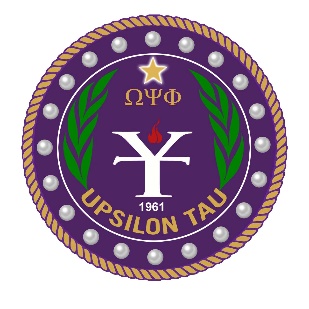 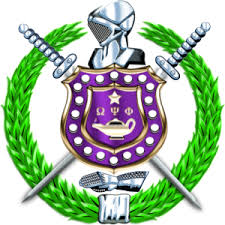 Omega Psi Phi Fraternity, Inc. ®Upsilon Tau ChapterP.O. Box 2086Poughkeepsie, NY 12601Attn: Scholarship ChairmanOr email to: Midhudsonques@gmail.comOmega Psi Phi Fraternity, Incorporated®Upsilon Tau ChapterMid-Hudson Valley, New YorkSCHOLARSHIP APPLICATIONPAGE 1 of 3 TO BE COMPLETED BY APPLICANTApplicant Name					            	 Male	 FemaleFirst: MI: Last: DOB:           /           /Street:                        Apt. #: Address		                                  State:       Zip Code: 	                  Phone :(            )         -           Email: Name of High School: Address: Guidance Counselor/Advisors Name:         Phone :(        )           - How did you hear about this scholarship?     School Official    Internet     Friend/Relative    OtherExtracurricular Activities      Please list all school related activities you have participated in.Hobbies and Special Talents    Please list your hobbies and or special talents you would like to share.PAGE 2 0F 3 TO BE COMPLETED BY APPLICANTCollege / Universities          Please list schools to which you have applied.Community Volunteer Service      List and describe the volunteer service activities you have participated in during your High School experience.Employment                          Please list any paid positions you have held. Educational Plans                      Please use the field below to give us a brief description of your career goals.PAGE 3 of 3 TO BE COMPLETED BY APPLICANTPersonal Statement: In a well – organized word essay of approximately 300 words, describe how perseverance and grit can help you conquer your biggest challenges as well as helping to uplift others. Grit means courage and resolve; strength of character.  You may use the field provided below or submit a double-spaced document in Times New Roman 12pt. font. Be sure to include your name and title at the top of the essay page.  Letters of RecommendationPlease provide three letters of recommendation; one from a school counselor or teacher; one from a church or community leader and one from a family friend.  Family can include parents, grandparents, siblings, guardians, relatives, friends or people in the community.APPLICATION CHECKLISTThe application is only considered complete and valid when all items listed are mailed together. Official High School Transcript      Personal Statement       Copy of SAT /ACT Scores      3 Recommendations          PhotoApplication must be postmarked by March 24, 2023Parent or Guardian	  First:    MI:     Last: Contact Information		    Phone:(         )            -            Alt. Phone:(         )            -  Description of Activities1.2.3.4.Description of Activities1.2.3.4.Name of InstitutionCityStateZip Code(ex. 12345)Notified of Acceptance(Y or N)1.2.3.4.5.Where did you volunteer?(Name of Agency)What did you do?(Responsibilities)Total HoursVolunteered(ex.30.0)Supervisor’s Name and Contact NumberWhere did you work?(Name of the Agency)What did you do?(Responsibilities) _________________________________________________               _                                                                                                                                                   ___________________________                                                                                                                    Signature of Applicant                        Date